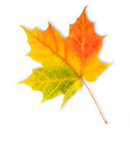 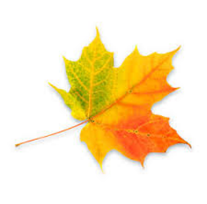 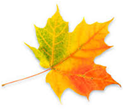 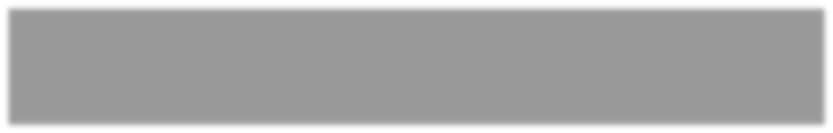 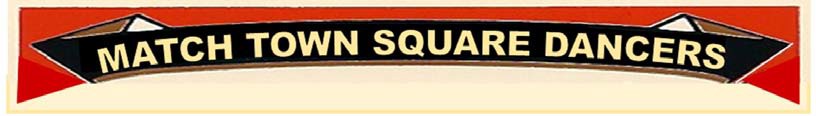 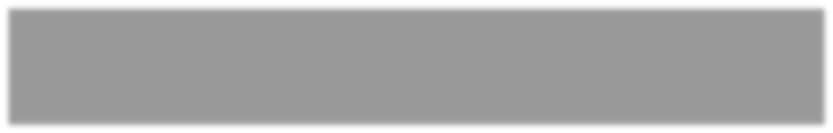 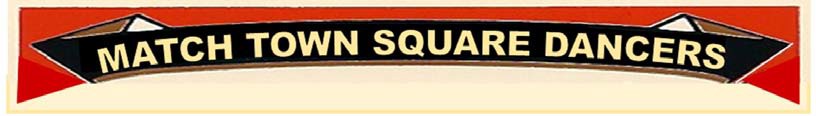 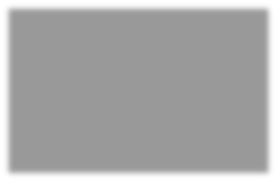 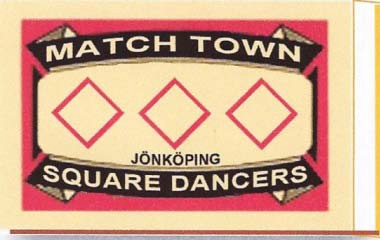 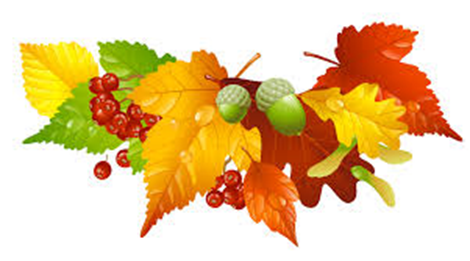 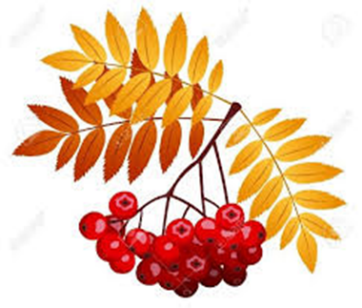 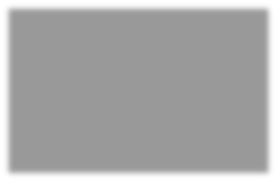 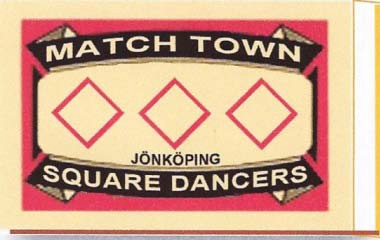 Vi hälsar alla välkomna lördagen den 26 oktober 2019 kl. 12.00-17.00      Vi dansar B-M-P-A1.Caller: Leif ”Snuffe” Ericsson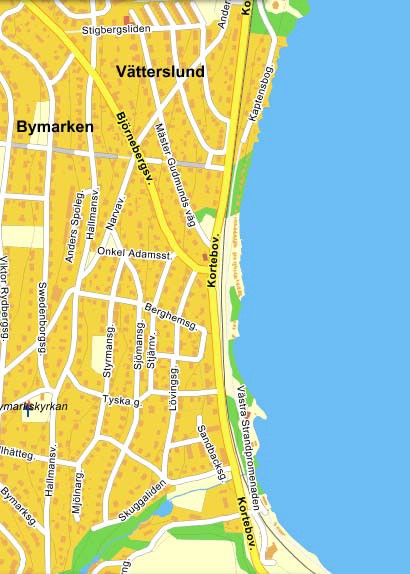 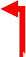 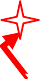 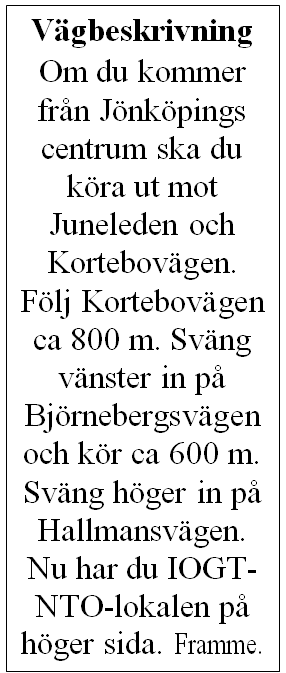 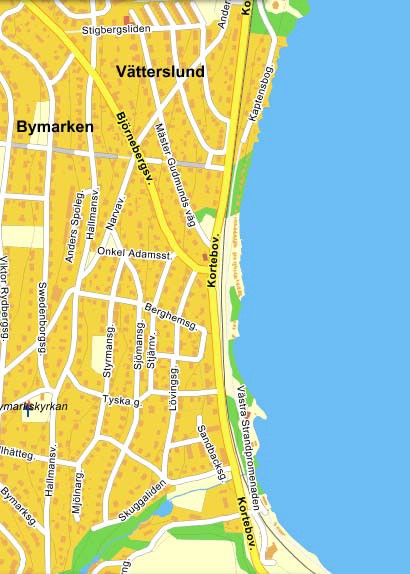 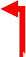 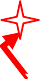 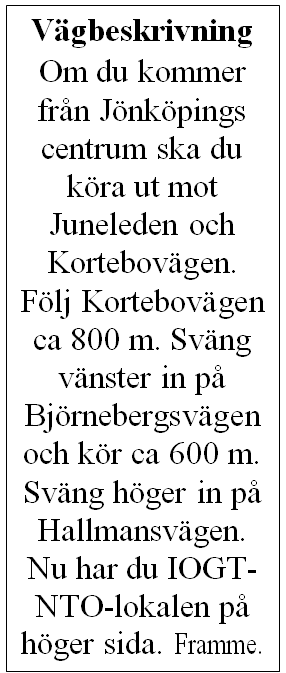 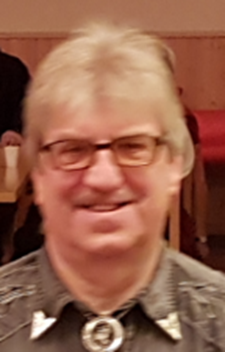 Lokal:IOGT-NTO -Föreningsgården i JönköpingHallmansvägen 73 *)Inträde: 120: -Kaffe och smörgås ingår i priset.För info kontakta Katrin Peterson 070- 608 47 74 katrin@mtsd.se Hemsida: www.mtsd.se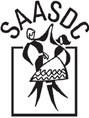 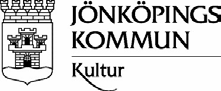 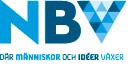 Kommande dans: FSqD:s Julfest lördag den 23 november kl.13-18 i Medborgarhuset i Hestra.